                                                                                                                  CHIPPING NORTON TOWN COUNCIL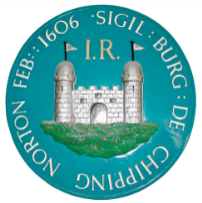 THE GUILDHALL, CHIPPING NORTON, OXFORDSHIRE OX7 5NJTEL: 01608 642341   Fax: 01608 645206   Email: cntc@btconnect.com                                                                                          Office Hours: Mon – Fri 9am – 1pmTOWN CLERK: Mrs V Oliveri11th December 2018Dear Councillor,Notice of MeetingI hereby give notice that a meeting of the Chipping Norton Town Council will be held in the Council Chamber, The Town Hall, Chipping Norton on Monday 17th December 2018 at 7.15 pm.Yours sincerelyMrs. V. OliveriTown Clerk    A G E N D AMinutes of the Council Meeting held on 19th November 2018.Public Participation.Apologies for absence.Declaration of interests.Mayoral Announcements.Oxfordshire County CouncilTo receive information from the County Councillor if present.West Oxfordshire District CouncilTo receive information from the District Councillors if present.PlanningApplications received.Decisions.The Town Clerk’s ReportImprest Account for November 2018General Account for 17th December 2018.Correspondence received.Town Hall & Publicity CommitteeTo receive the minutes of the Town Hall & Publicity Committee meeting held on 15th November 2018.Staffing CommitteeTo receive the minutes of the Staffing Committee meeting held on 19th November 2018.Finance & General Purposes CommitteeTo receive the minutes of the F & GP Committee meeting held on 27th November 2018 and to receive the budget set for 2019/20.Cemetery & Pool Meadow CommitteeTo receive the minutes of the Cemetery & Pool Meadow Committee meeting held on 5th December 2018.Update on WODC’s Local PlanUpdate from PCSO